§12609-A.  Purchase or sale of certain fish1.  Prohibition.  Except as otherwise provided in this section, a person may not directly or indirectly purchase or sell the following species of fish:A.  Black bass;  [PL 2003, c. 655, Pt. B, §271 (NEW); PL 2003, c. 655, Pt. B, §422 (AFF).]B.  Landlocked salmon;  [PL 2003, c. 655, Pt. B, §271 (NEW); PL 2003, c. 655, Pt. B, §422 (AFF).]C.  Pickerel;  [PL 2003, c. 655, Pt. B, §271 (NEW); PL 2003, c. 655, Pt. B, §422 (AFF).]D.  Togue;  [PL 2003, c. 655, Pt. B, §271 (NEW); PL 2003, c. 655, Pt. B, §422 (AFF).]E.  Trout; or  [PL 2003, c. 655, Pt. B, §271 (NEW); PL 2003, c. 655, Pt. B, §422 (AFF).]F.  White perch.  [PL 2003, c. 655, Pt. B, §271 (NEW); PL 2003, c. 655, Pt. B, §422 (AFF).][PL 2003, c. 655, Pt. B, §271 (NEW); PL 2003, c. 655, Pt. B, §422 (AFF).]2.  Fish produced by commercial producers or imported.  A person may purchase or sell fish that have been lawfully produced by commercial producers within the State or that have been lawfully imported from without the State.[PL 2003, c. 655, Pt. B, §271 (NEW); PL 2003, c. 655, Pt. B, §422 (AFF).]3.  Skins of fish preserved through taxidermy.  A person may purchase or sell the skins of fish that have been preserved for display through the art of taxidermy.[PL 2003, c. 655, Pt. B, §271 (NEW); PL 2003, c. 655, Pt. B, §422 (AFF).]4.  Penalty.  A person who violates this section commits a Class E crime. The court shall also impose a fine of $20 for each fish unlawfully possessed, none of which may be suspended.[PL 2003, c. 655, Pt. B, §271 (NEW); PL 2003, c. 655, Pt. B, §422 (AFF).]SECTION HISTORYPL 2003, c. 655, §B271 (NEW). PL 2003, c. 655, §B422 (AFF). The State of Maine claims a copyright in its codified statutes. If you intend to republish this material, we require that you include the following disclaimer in your publication:All copyrights and other rights to statutory text are reserved by the State of Maine. The text included in this publication reflects changes made through the First Regular and First Special Session of the 131st Maine Legislature and is current through November 1, 2023
                    . The text is subject to change without notice. It is a version that has not been officially certified by the Secretary of State. Refer to the Maine Revised Statutes Annotated and supplements for certified text.
                The Office of the Revisor of Statutes also requests that you send us one copy of any statutory publication you may produce. Our goal is not to restrict publishing activity, but to keep track of who is publishing what, to identify any needless duplication and to preserve the State's copyright rights.PLEASE NOTE: The Revisor's Office cannot perform research for or provide legal advice or interpretation of Maine law to the public. If you need legal assistance, please contact a qualified attorney.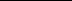 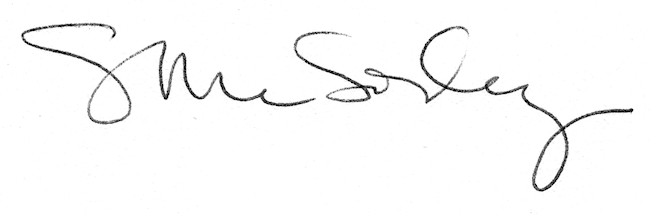 